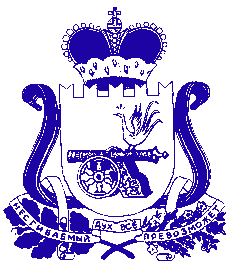 АДМИНИСТРАЦИЯ МУНИЦИПАЛЬНОГО ОБРАЗОВАНИЯ «КРАСНИНСКИЙ РАЙОН»  СМОЛЕНСКОЙ ОБЛАСТИР А С П О Р Я Ж Е Н И Е  от 17.11.2023  № 404-рНа основании Федерального закона от 21.12.2001 № 178-ФЗ «О приватизации государственного и муниципального имущества», законом от 26 июля 2006 года № 135-ФЗ «О защите конкуренции», Постановления Правительства Российской Федерации от 27.08.2012 № 860 «Об организации и проведении продажи государственного или муниципального имущества в электронной форме», решения Краснинской районной Думы от 14.11.2023 № 43 «Об утверждении прогнозного плана (программы) приватизации муниципального имущества муниципального образования «Краснинский район» Смоленской области на 2023 год»  Провести открытый аукцион в электронной форме по продаже муниципального имущества муниципального образования «Краснинский район» Смоленской области, в отношении следующих объектов недвижимости: Лот №1- нежилое здание склада, общей площадью 1324,8 кв. м с кадастровым номером 67:11:0010204:91, расположенное по адресу: Российская Федерация, Смоленская область, Красанинский район, пгт.Красный, улица Ленина,- земельный участок, площадь: 3000 +/- 19 кв.м, кадастровый номер 67:11:0010408:112, категория земель: земли населенных пунктов, вид разрешенного использования: материальные склады, расположенный по адресу: Российская Федерация, Смоленская область, Краснинский район, пгт.Красный, ул. Ленина;Лот №2 - здание школы, общей площадью 323,0 кв. м с кадастровым номером 67:11:0840101:96, расположенное по адресу: Российская Федерация, Смоленская область, Красанинский район, д.Зверовичи улица Центральная, дом 5,- земельный участок, площадь: 8747 +/- 33 кв.м, кадастровый номер 67:11:0840101:97, категория земель: земли населенных пунктов, вид разрешенного использования: общеобразовательная школа, расположенный по адресу: Российская Федерация, Смоленская область, Краснинский район, д.Зверовичи, ул. Центральная, д.5.2. Установить начальную цену продаваемого  имущества:- лота №1, указанного в п. 1 настоящего распоряжения, в размере 372 000-00 (Триста семьдесят две тысячи) рублей 00 копеек в соответствии с отчетом №264/Ш/23 от 18.10.2023 г. об оценке рыночной стоимости имущества (рыночная стоимость здания, кадастровый номер 67:11:0010204:91 составляет 119 000-00 (Сто девятнадцать тысяч рублей 00 копеек), рыночная стоимость земельного участка, кадастровый номер 67:11:0010408:112 составляет 253 000-00 (Двести пятьдесят три тысячи рублей 00 копеек);- лота №2, указанного в п 1 настоящего распоряжения, в размере 923 000-00 (Девятьсот двадцать три тысячи) рублей 00 копеек (рыночная стоимость здания, кадастровый номер 67:11:0840101:96 составляет 653 000-00 (Шестьсот пятьдесят три  тысячи рублей 00 копеек), рыночная стоимость земельного участка, кадастровый номер 67:11:0840101:97 составляет 270 000-00 (Двести семьдесят тысяч рублей 00 копеек).4. Отделу экономики, комплексного развития и муниципального имуществ Администрации  муниципального образования «Краснинский район» Смоленской области разместить извещение о проведении аукциона  на официальном сайте www.torgi.gov.ru, на официальном сайте муниципального образования «Краснинский район» Смоленской области   в сети «Интернет», на электронной торговой площадке Акционерное общество «Единая электронная торговая площадка» (АО «ЕЭТП»), www.roseltorg.ru. 3. Доход,  полученный от продажи имущества  перечислить в бюджет муниципального образования «Краснинский  район»  Смоленской области.4. Утвердить состав комиссии по организации и проведению открытого аукциона в электронной форме по продаже муниципального имущества согласно приложению. 5. Контроль за исполнением настоящего распоряжения оставляю собой.Глава муниципального образования«Краснинский район» Смоленской области                                                                   С.В. АрхипенковПриложение к распоряжению Администрации муниципального образования«Краснинский район» Смоленской области от  «____» ____________ 2023 года №_____Состав комиссиипо организации и проведению открытого аукциона в электронной формеГерасимов А.В. 	– заместитель Главы муниципального образования «Краснинский район» Смоленской области – председатель комиссии;Караваева Н.А.	–  начальник отдела экономики, комплексного развития и муниципального имущества Администрации муниципального образования «Краснинский район» Смоленской области – заместитель председателя комиссии; Члены Комиссии:Горбатенкова И.Г. 	– ведущий специалист отдела экономики, комплексного развития  и муниципального имущества Администрации муниципального образования «Краснинский район» Смоленской области;Корчевская Т. Н. 	– начальник отдела учета и отчетности Администрации муниципального образования «Краснинский район» Смоленской области;Малихов И. А. 	– начальник отдела правового и информационного обеспечения Администрации муниципального образования «Краснинский район» Смоленской области;Иванова В.А. 	– ведущий специалист отдела экономики, комплексного развития  и муниципального имущества Администрации муниципального образования «Краснинский район» Смоленской области.О проведении аукциона в электронной форме по продаже недвижимого муниципального имущества муниципального образования «Краснинский район» Смоленской области